September 21, 2021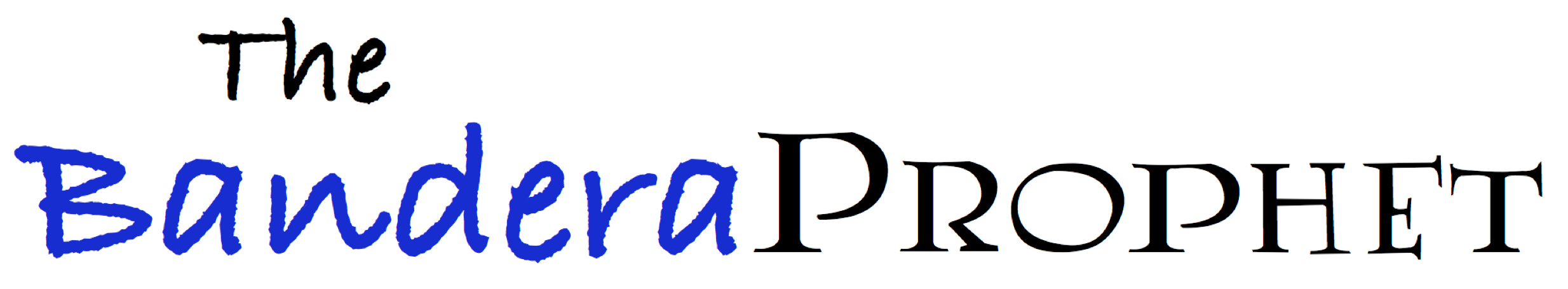 Keep in Beat with the Bandera LibraryBy Mauri Guillén FaganBandera Library DirectorSeptember 15 to Oct. 15 is Hispanic Heritage Month! It is a time to commemorate and acknowledge the varied contributions to our society by Hispanics authors, artists, musicians, chefs, entrepreneurs and community leaders. Come by the library see check out a book on the featured wall display. There are books for all ages.Two-time Pulitzer Prize winning author Colson Whitehead has a new novel out called “Harlem Shuffle.” Ray Carney lives with his growing family in 1970s Harlem. He makes a living selling furniture and his normal, every day life hides the crooks and criminals his family used to be associated with. But money is tight. So when Ray’s cousin asks him to take part in a heist of the Hotel Theresa – “the Waldorf of Harlem” – it seems like an easy choice. But things like heists rarely go to plan. Now Ray’s furniture clientele is changing to include shady cops and lackeys of the local crime boss. He still wants to be the upstanding citizen who sells reasonably-priced furniture, but that may not be possible any more as Ray becomes entangled with the local crime syndicate.Fans of Walt Longmire will be happy to learn the latest installment of Craig Johnson’s series comes out this week. “Daughter of the Morning Star.” Tribal Police Chief Lolo Long calls in to Absaroska County Sheriff Walt Longmire’s office. Her niece Jaya, nicknamed ‘Longshot,’ is a basketball phenom but had begun receiving death threats. Chief Long is hoping Jaya will escape her older sister’s tragic fate as one of the thousands of native women who have gone missing. By getting Longmire involved, Chief Long hopes to bring more public attention to the girl’s plight. But by keeping her niece safe, she has endangered the Sheriff. Longmire must go toe-to-toe with his deadliest enemy. The Bandera Library is open Monday to Friday, 9 a.m. to 6 p.m., and Saturdays, 9 a.m. to 1 p.m. Curbside service is available for checkouts and business services. Free Wi-Fi is available 24/7. Masks are recommended while in the library building. Check out our website www.banderacountylibrary.org for all up-to-date information. Happy tales, y’all. 